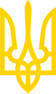 КАБІНЕТ МІНІСТРІВ УКРАЇНИПОСТАНОВАвід 3 серпня 2020 р. N 674КиївПро додатковий соціальний захист окремих категорій осібІз змінами і доповненнями, внесеними
 постановами Кабінету Міністрів України
 від 28 жовтня 2020 року N 1026,
від 11 жовтня 2021 року N 1052,
від 10 травня 2022 року N 578
(зміни, внесені пунктом 2 змін, затверджених
 постановою Кабінету Міністрів України від 10 травня 2022 року N 578,
 застосовуються з 21 березня 2022 року),
від 12 березня 2024 року N 279
(зміни, внесені абзацом другим пункту 1 постанови Кабінету Міністрів
 України від 12 березня 2024 року N 279, набирають чинності з 1 квітня 2024 року)Кабінет Міністрів України постановляє:1. Установити, що з 1 серпня 2020 р., якщо розмір пенсії в разі втрати годувальника (з урахуванням надбавок, підвищень, додаткових пенсій, цільової грошової допомоги, сум індексації та інших доплат до пенсій, установлених законодавством, крім пенсій за особливі заслуги перед Україною) у членів сім'ї осіб, які брали безпосередню участь в антитерористичній операції, забезпеченні її проведення, перебуваючи безпосередньо в районах антитерористичної операції у період її проведення, у здійсненні заходів із забезпечення національної безпеки і оборони, відсічі і стримування збройної агресії Російської Федерації у Донецькій та Луганській областях, забезпеченні їх здійснення, перебуваючи безпосередньо в районах та у період здійснення зазначених заходів, та загинули (пропали безвісти), померли внаслідок поранення, каліцтва, контузії або захворювання, одержаних під час безпосередньої участі в антитерористичній операції, забезпеченні її проведення, перебуваючи безпосередньо в районах антитерористичної операції у період її проведення, під час безпосередньої участі у здійсненні заходів із забезпечення національної безпеки і оборони, відсічі і стримування збройної агресії Російської Федерації у Донецькій та Луганській областях, у забезпеченні їх здійснення, перебуваючи безпосередньо в районах та у період здійснення зазначених заходів, або смерть яких пов'язана із захистом Батьківщини, а також у членів сім'ї осіб, які брали безпосередню участь у здійсненні заходів, необхідних для забезпечення оборони України, захисту безпеки населення та інтересів держави у зв'язку з військовою агресією Російської Федерації проти України та загинули (пропали безвісти), померли внаслідок поранення, каліцтва, контузії або захворювання, пов'язаних із безпосередньою участю в зазначених заходах, не досягає 7800 гривень, а також якщо розмір державної соціальної допомоги особам, які не мають права на пенсію, та особам з інвалідністю (з урахуванням надбавок, підвищень, цільової грошової допомоги, сум індексації та інших доплат до допомоги, установлених законодавством) у дитини, якій відповідно до пунктів 3 - 6 статті 101 Закону України "Про статус ветеранів війни, гарантії їх соціального захисту" надано статус члена сім'ї загиблого (померлого) Захисника чи Захисниці України, не досягає зазначеного розміру, таким особам встановлюється адресна допомога до пенсії та державної соціальної допомоги в сумі, що не вистачає до цього розміру.(абзац перший пункту 1 із змінами, внесеними згідно з
 постановами Кабінету Міністрів України від 10.05.2022 р. N 578,
зміни, внесені пунктом 2 змін, затверджених постановою Кабінету
 Міністрів України від 10.05.2022 р. N 578, застосовуються з 21.03.2022 р.,
від 12.03.2024 р. N 279)Особам, на яких поширюється чинність Закону України "Про статус ветеранів війни, гарантії їх соціального захисту" та яким установлено відповідний статус і видано відповідне посвідчення до набрання чинності Законом України "Про внесення змін до деяких законів України щодо уточнення норм, що регулюють питання визначення категорій осіб, які визнаються ветеранами війни та членами сімей загиблих Захисників і Захисниць України, та надання їм соціальних гарантій", а також особам, категорії яких визначено у статтях 10 і 101 Закону України "Про статус ветеранів війни, гарантії їх соціального захисту", адресна допомога до пенсії та державної соціальної допомоги, передбачена цим пунктом для членів сімей загиблих (померлих) Захисників і Захисниць України, призначається без заміни раніше виданого посвідчення.(пункт 1 доповнено новим абзацом другим згідно з
 постановою Кабінету Міністрів України від 10.05.2022 р. N 578,
зміни, внесені пунктом 2 змін, затверджених постановою Кабінету
 Міністрів України від 10.05.2022 р. N 578, застосовуються з 21.03.2022 р.,
у зв'язку з цим абзаци другий - п'ятий
 вважати відповідно абзацами третім - шостим)З 1 січня 2022 р. адресна допомога до пенсії, зазначена в абзаці першому цього пункту, установлюється кожному з непрацездатних батьків, дружині (чоловікові) незалежно від наявності інших членів сім'ї загиблого, померлого (такого, що пропав безвісти).(пункт 1 доповнено новим абзацом третім згідно з
 постановою Кабінету Міністрів України від 11.10.2021 р. N 1052,
у зв'язку з цим абзаци третій - п'ятий
 вважати відповідно абзацами четвертим - шостим)Якщо зазначені пенсія або державна соціальна допомога призначені на двох і більше членів сім'ї (крім непрацездатних батьків, дружини (чоловіка), адресна допомога встановлюється в сумі, що не вистачає до 6100 гривень, на кожного члена сім'ї осіб, зазначених в абзаці першому цього пункту.(абзац четвертий пункту 1 із змінами, внесеними згідно з
 постановами Кабінету Міністрів України від 11.10.2021 р. N 1052,
від 10.05.2022 р. N 578,
зміни, внесені пунктом 2 змін, затверджених постановою Кабінету
 Міністрів України від 10.05.2022 р. N 578, застосовуються з 21.03.2022 р.)Абзац п'ятий пункту 1 виключено(абзац п'ятий пункту 1 із змінами, внесеними згідно з
 постановою Кабінету Міністрів України від 11.10.2021 р. N 1052,
виключено згідно з постановою Кабінету
 Міністрів України від 10.05.2022 р. N 578,
зміни, внесені пунктом 2 змін, затверджених постановою Кабінету
 Міністрів України від 10.05.2022 р. N 578, застосовуються з 21.03.2022 р.)Абзац шостий пункту 1 виключено(абзац шостий пункту 1 із змінами, внесеними згідно з
 постановою Кабінету Міністрів України від 11.10.2021 р. N 1052,
виключено згідно з постановою Кабінету
 Міністрів України від 10.05.2022 р. N 578,
зміни, внесені пунктом 2 змін, затверджених постановою Кабінету
 Міністрів України від 10.05.2022 р. N 578, застосовуються з 21.03.2022 р.)(пункт 1 у редакції постанови Кабінету
 Міністрів України від 28.10.2020 р. N 1026)2. Фінансування адресної допомоги, передбаченої пунктом 1 цієї постанови, здійснюється до:пенсії за рахунок коштів державного бюджету, що передбачені за програмою 2506080 "Фінансове забезпечення виплати пенсій, надбавок та підвищень до пенсій, призначених за пенсійними програмами, та дефіциту коштів Пенсійного фонду";державної соціальної допомоги за рахунок коштів державного бюджету, що передбачені за програмою 2501530 "Соціальний захист громадян, які потрапили у складні життєві обставини".(абзац третій пункту 2 із змінами, внесеними згідно з
 постановою Кабінету Міністрів України від 12.03.2024 р. N 279)(пункт 2 у редакції постанови Кабінету
 Міністрів України від 28.10.2020 р. N 1026)3. Міністерству соціальної політики та Пенсійному фонду України забезпечити перерахунок пенсій та державної соціальної допомоги відповідно до пункту 1 цієї постанови з 1 серпня 2020 р. за матеріалами пенсійних (особових) справ.(пункт 3 у редакції постанови Кабінету
 Міністрів України від 28.10.2020 р. N 1026)Прем'єр-міністр УкраїниД. ШМИГАЛЬ